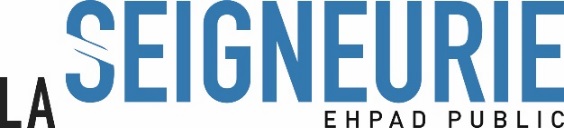 PIECES CONSTITUTIVES DU DOSSIER D’ADMISSION Liste des pièces à fournir pour la constitution du dossier administratifETAT CIVIL : Carte d’identité (copie recto verso). Extrait d’acte de naissance intégral  Livret de famille (copie) faisant apparaitre l’identité des ascendants ou le cas échéant une attestation sur l’honneur (pour les résidents n’ayant pas de famille)  Copie du jugement de protection juridique s’il y a lieu. Identité et adresse de l’ensemble des obligés alimentairesRESSOURCES : Copie des 3 derniers justificatifs de ressources (retraites, aides au logement, pension de réversion, revenus…). Copie des 3 derniers relevés bancaires faisant apparaître le versement des pensions. Dernier avis d’imposition ou de non-imposition. Si vous êtes propriétaire, une copie de la taxe foncière ou le cas échéant l’acte de propriété  Les 3 dernières quittances de loyer ou charges de copropriété ainsi que la date d’arrivée à l’adresse parisienne (pour les residents de Paris) RIB original AIDE SOCIALE: Copie décision d’attribution d’aide sociale ou attestation dépôt de demande de dossier d’aide sociale à l’hébergement (ASH).  Copie décision d’attribution d’APA à domicile. Copie de demande ou d’attribution d’ALS. Copie d’attestation d’assurance Responsabilité CivileSANTÉ Copie carte de mutuelle (original à fournir à l’admission) Copie Attestation Sécurité Sociale avec notification de la prise en charge à 100% pour les affections de longue durée (original à fournir à l’admission) Compte rendus médicaux ou d’hospitalisation Certificat de suivi et de reprise  Dernière ordonnance médicale Copie carnet de vaccination  Attestation vaccination à la COVID-19 LORS DE L’ADMISSION : Chèque de dépôt de garantie  Carte vitale et Carte Mutuelle  Dispositions particulières (dons d’organes, dons de corps...) Dispositions prises en cas d’obsèques (contrat)